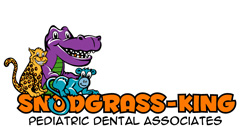 COOL SRPINGS • MURFREESBORO • SPRING HILL • PROVIDENCE • HERMITAGEPhone: 615-467-4542Patient Consent for Use and Disclosure of Protected Health InformationI hereby give my consent for Snodgrass-King Pediatric Dental Associates to use and disclose protected health information (PHI) about me to carry out treatment, payment and health care operations (TPO).With this consent, Snodgrass-King Pediatric Dental Associates may call my home or other alternative location and leave a message on voice mail or in person and send text messages in reference to any items that assist the practice in carrying out TPO, such as appointment reminders, insurance items and any calls pertaining to my clinical care, including laboratory test results, among others.Home Phone # ____________________________   Alternative Phone # ________________________________With this consent, Snodgrass-King Pediatric Dental Associates may mail to my home or other alternative location any items that assist the practice in carrying out TPO, such as appointment reminder cards and patient statements.With this consent, Snodgrass-King Pediatric Dental Associates may e-mail to my home or other alternative location any items that assist the practice in carrying out TPO, such as treatment plans and estimates, patient statements or receipts and appointment reminders. E-Mail address _____________________________________________________________Alternative E-Mail address ____________________________________________________The following people listed below have my permission to access and receive my PHI :________________________________	 	_______________________________________Name							Relationship________________________________ 		_______________________________________Name							Relationship________________________________ 		_______________________________________Name							RelationshipI, ___________________________________, have read the contents of this Consent Form.  I understand that I am giving you my consent to use and disclose my health care information to carry out treatment, payment activities and health care operations.________________________________________________  	__________________________Patient’s Signature or Signature of Patient’s Representative		Date________________________________________________  	__________________________Printed Name of Patient’s Representative					Relationship to Patient